   PSL Disaster Preparation Checklist for the Local Congregation This one-page checklist is adapted from pda.pcusa.org and best used with the 10-page PSL Disaster Preparation Plan TEMPLATE (corresponding section noted)___ (Section 1) Select and Equip Congregational Disaster Response Coordinator(s).___ (Sections 1, 8) Familiarize the congregation with Presbyterian Disaster Assistance and the Disaster Preparation/Response Ministries of your church and presbytery.___ (Sections 2, 3) Consultation with local EMS and fire department re: possible disaster scenarios, ways to secure the building, building cutoff valves and evacuation plans.___ (Section 3) List plan for property protection.___ (Section 4) Determine if the facilities can be used as an emergency shelter / point of distribution and consult with local churches and EMA re: possible shelters in the area.___ (Section 5) Inventory (video and written) of facilities updated annually.___ (Section 5) Insurance Policies reviewed annually and saved in multiple locations.___ (Section 5) Financial and Session records saved and stored electronically monthly.___ (Section 6) Congregational Directory updated at least quarterly. Include list of members with special needs.___ (Section 6) Develop a communication system within the congregation (i.e. phone tree, Shepherds, etc.) ___ (Section 6) Share emergency kit information with congregation.  Kits can be assembled and distributed by groups within the church to elderly and special needs members.___ (Section 7) Familiarize leadership/staff with Hurricane Immediate Response Protocol describing plan for before, during, and after a storm.___ (Section 8) Coordinate with local/state VOADs to ascertain response partners and roles of each.___ (Section 8) Help create a network of response throughout the Presbytery.NAME OF CHURCHAddress, PhoneDISASTER PLANDate Updated: xx/xx/xxxxThis plan (or portions thereof) is to be activated in the event of a disaster or warning of potential disaster.Section 1:  Contacts and Staff ResponsibilitiesSection 2:  Facilities Evacuation PlanSection 3:  Alternate Facilities and General CommunicationSection 4:  Documentation of PropertySection 5:  Protection of PropertySection 6:  Caring for the CongregationSection 7:  Hurricane Immediate Response ProtocolSection 8:  Addendum - ResourcesOverviewThis document is a template to help churches work through designing a disaster preparedness plan.  It is not exhaustive and should be expanded upon, taking into consideration the many variables found in church facilities, congregations and disasters.  Add, delete, and make it your own.Disasters come in many forms: Natural – storms, hurricanes, tornados, floods, wildfire…Human Caused – arson, bomb threat, active shooter…Other – equipment malfunction leading to property damage (fire, flood)…As you work to create your plan, keep these scenarios in mind and add others that may possibly affect your church property and congregation.The first task in creating a disaster plan will be to assemble a team within the church that will be responsible for the development and implementation of the disaster preparedness plan. Before the plan is developed, the following questions should be addressed. Having clear answers to these questions ahead of time will make it much easier for the team to operate smoothly in time of disaster, when additional meetings might be difficult if not impossible. 1.  Who activates the plan? 2.  Who is in charge of implementing the plan? 3.  What is the communication plan for staff and congregation? 4.  What authority does the disaster team have to spend money in case of emergency? 5.  What stages of the plan are to be activated depending on the type of disaster? SECTION 1Contacts and Staff ResponsibilitiesCONTACTSList all church staff, clerk of session, disaster team members, etc. Church Contacts:Position: PastorName:Phone: (mobile/text, home)Email Address:Home address:Position: Office AdministratorName:Phone: (mobile/text, home)Email Address:Home address:Position: Clerk of SessionName:Phone: (mobile/text, home)Email Address:Home address:Position: Disaster Team Coordinator(s)Name:Phone: (mobile/text, home)Email Address:Home address:Add others as necessary.Local Community Contacts:Emergency:  911Police:Sheriff: Fire Rescue:Emergency Management:Insurance Agent:Presbytery Contacts:Presbytery Office Address:  12909 Old Hammond Hwy, Baton Rouge, LA 70816Phone: 225-725-1242Email:		secretary@pbysouthla.orgWebsite Address:  https://www.pbysouthla.org/Position: Interim Executive DirectorName:  Richard WilliamsPhone: (mobile/text, home) 502 554 0272Email Address:	Richard@pbysouthla.orgPosition: Stated ClerkName:  Donna StognerPhone: (mobile/text, home)Email Address:	dstogner@gmail.comPosition: Office AdministratorName:  Julia Miller BradyPhone: (mobile/text, home)	225-725-1242Email Address:	julia@pbysouthla.orgAdd others as necessary. PDA Disaster Contact:Name:Mobile phone/text:  Email:  DISASTER PREPAREDNESS DUTIES Assign duties to staff and disaster team members to perform if adequate warning is provided (hurricane, etc.). Also, make a list of who does what if no warning is provided (tornado, etc.)  Plan for someone to act as “backup” in case a staff member is out of town.  Provide brief but clear descriptions of their responsibilities so everyone understands ahead of time what is expected of them. Create checklists. Make sure staff is briefed on alternate plans and post-disaster operating procedure.Examples: Office Administrator – Make backup of all important computer files and see that they are stored off site. Building Maintenance Staff – Prepare and secure equipment, buildings and grounds for the emergency. Ushers/Greeters – Follow protocol for evacuating the building (fire, bomb threat, etc.).  Should be trained in AED, CPR and First Aid.List everything that needs to be done in checklist form for each person and include in this plan. SECTION 2Facilities Evacuation Plan The evacuation plan should be in a presentation format and placed on the walls in strategic locations so staff, members and visitors will know where to go in an emergency. This plan should also designate a safe room where a large group of people could weather a storm if necessary and a location to gather outside of the building that would be clear of emergency vehicles. Make a floor plan of each of your buildings. On it, mark the exit doors to the outside, location of fire alarm pulls, fire extinguishers, first aid kits and AED unit. Post the plan throughout the building, marking “you are here” at the appropriate location. Show how to get to the nearest two exits. At staff meetings, at least once a year, talk about what everyone should do in case of an emergency. Discuss both evacuation and maintaining a safe area. Make this part of your Usher/Greeter training. If your facility already has evacuation plans posted, check them yearly for updates. Conduct a congregational fire drill once a year.FACILITIES EMERGENCY COORDINATION WITH LOCAL AUTHORITIES
In preparation for an emergency affecting your facilities it is recommended you tour your facilities with local Emergency Management Authorities including EMS and Fire Department.  Make note of shutoff valves for power, water, and gas.Position:  Area EMS CoordinatorName:Phone: (mobile/text, home)Email Address:Position:   Local Fire Department Name:Phone: (mobile/text, home)Email Address:EVACUATION PLANAttach an example of your evacuation plan to this document.SECTION 3Protection of PropertyEquipment and supplies such as plastic bags, plastic sheeting, tarps, duct tape, rope and waterproof containers are needed to cover equipment and protect items, etc.  These supplies should be purchased ahead of time and stored ready for use. Upon notification of a pending disaster event, each area of all buildings should be secured if time allows. Items that will need special protection should be listed accordingly. Equipment that requires special procedures (tie down, gas and electrical shut-off, etc.) should also have instructions included with the checklist. PROPERTY CHECKLIST (example)1.  Place plastic bags or sheet plastic over electronic equipment 2.  Disconnect electric supply to all electronic equipment. 3.  Cover large items with tarps. 4.  Position equipment in hallways if feasible or move away from windows. 5.  Check each room after it is secured to ensure all items are properly secured.6.  Turn off electrical breakers, shut off gas and water mains if deemed necessary.Add other tasks.SECTION 4Alternate Facilities and General CommunicationA disaster may render portions of your facility uninhabitable.  You should have a plan for alternative work/worship space.  Determine if there is an accessible location, perhaps another church, for an alternate office that can be used in an emergency situation (e.g. offices damaged, no power, etc.). Develop an agreement with that site that you will offer your facilities to them for emergency use if they will reciprocate. Decide what systems, procedures, and records should be available in an emergency, and make plans accordingly.Plan for an off-site worship location should your building become uninhabitable. If safe to do so, meeting for worship in the church parking lot the Sunday following the disaster can be a time of great healing.  It is recommended to not cancel services unless safety dictates.Determine who will be the Public Information Officer (PIO) or sole spokesperson when speaking to the media. In most cases this would be the Pastor or Clerk.Develop off-site capabilities to keep the website operational. Assure that several people are trained to manage the website and social media in order to post updates, schedule changes, etc. as directed.Name of Alternate Facility:Address:Contact Person(s):Phone/Text:Email:Name of Media Spokesperson:Phone/Text:Email:Name of Social Media/Website Communicator:Phone/Text:Email:SECTION 5Documentation of PropertyFACILITIES INVENTORYComplete a facilities inventory of your property. Document the inventory with a written description listing the items, including serial number, cost, and the date purchased if possible. Also, take digital pictures or a room by room video/DVD (a great project for the youth). Make copies and store this inventory in a couple of safe places off site. Update your inventory annually about one month before hurricane season.  Check your Insurance Policy yearly and update as necessary.CHURCH RECORDS Determine what records need to be protected and copied. List those records below. 1.  Membership records2.  Financial records3. Insurance Records4.  Session minutes5.  Other? Back-up Electronic Records on a routine basis and store off site or to the cloud. If you have a pre-disaster warning, files should be backed up again before the event and stored off site. Place hardcopy files that are not replaceable in a waterproof container and store off the floor, above expected flooding levels (or move off site). These tasks should be included on one of the staff preparedness checklists, as noted in Section 1.SECTION 6Caring for the CongregationThink about ways the church can assist congregation members and members of the community.  Implement the following ideas if possible.Remind your congregation to be prepared for disasters.  See addendum for resources.Identify those within your congregation who may need assistance with disaster preparation. Are there elderly members who may need help shopping for supplies, putting up storm shutters or transportation if they have to evacuate?  Is there a non-member in the same situation who lives nearby that the church could assist? Assemble a team who will assist those who need help.Develop a system to check on members and neighbors post-disaster.  Remember that phone lines may be down and cell phones may not work.Google maps can be used to pinpoint addresses on a map. Perhaps clusters can be identified so members can check on nearby members. Each pin can have the member’s name and address, GPS location or other information.Example: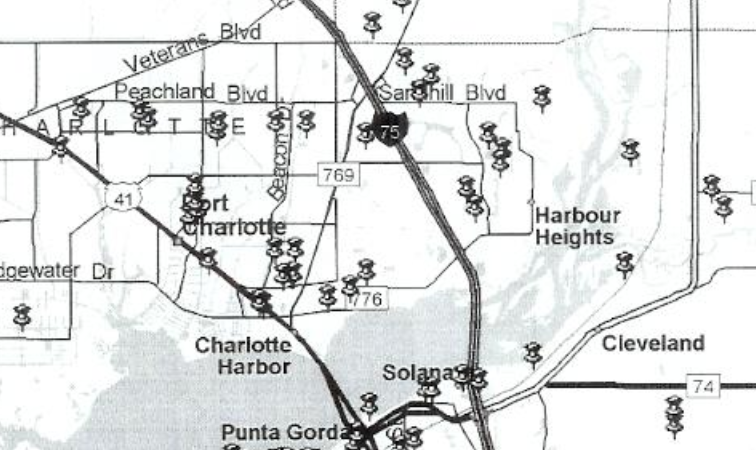 If your church is not damaged and it’s safe to do so, open your facility to the community and responders to come in and get a cold drink, charge their cell phones, etc.SECTION 7Hurricane Immediate Response ProtocolAdjust the following to fit your particular situation.IMMEDIATELY PRIOR TO AN EVENT (~2 DAYS)1.  Contact staff and volunteers.  Distribute/email the written protocol to be sure everyone has the latest update.2.  Activate your preparedness plan to protect the facility and contents.3.  Take steps to prepare for an alternate office location if necessary.4.  Staff should share proposed shelter location arrangements (where will they go if unable to stay at home).DURING THE EVENTTAKE SHELTER and BE SAFE!IMMEDIATELY FOLLOWING AN EVENT1.  Executive staff / disaster team contact each other to confirm the initial response plan.2.  Initial calls are made to all staff.3.  Staff should begin to secure buildings as soon as it is safe to do so and carry out response plans.  Do not turn utilities on unless it is safe to do so.4.  Activate protocol for checking on congregation members.5.  Contact your presbytery office.6.  Hold a staff meeting as soon as possible.7.  Worship together.SECTION 8AddendumRESOURCES:Disaster Preparedness:https://www.fema.gov/faith-resourceswww.ready.govThe Louisiana Disaster Preparedness Guide (28pages, 2016):http://www.lsp.org/pdf/2016EmergencyGuide_English.pdfActive Shooter Video:  https://www.youtube.com/watch?v=5VcSwejU2D0 Comprehensive Disaster Plan Sample:http://www.peaceriverpresbytery.org/disaster-response.html Other Sites:Presbyterian Disaster Assistance -  http://pda.pcusa.org/FEMA Flood Zone Mapping -  https://www.fema.gov/flood-mapping-productsQuestions?  Contact:Rebecca Lovingood – Chair of PSL Disaster Preparation Team(985) 640-0615 email: doty3689@hotmail.com